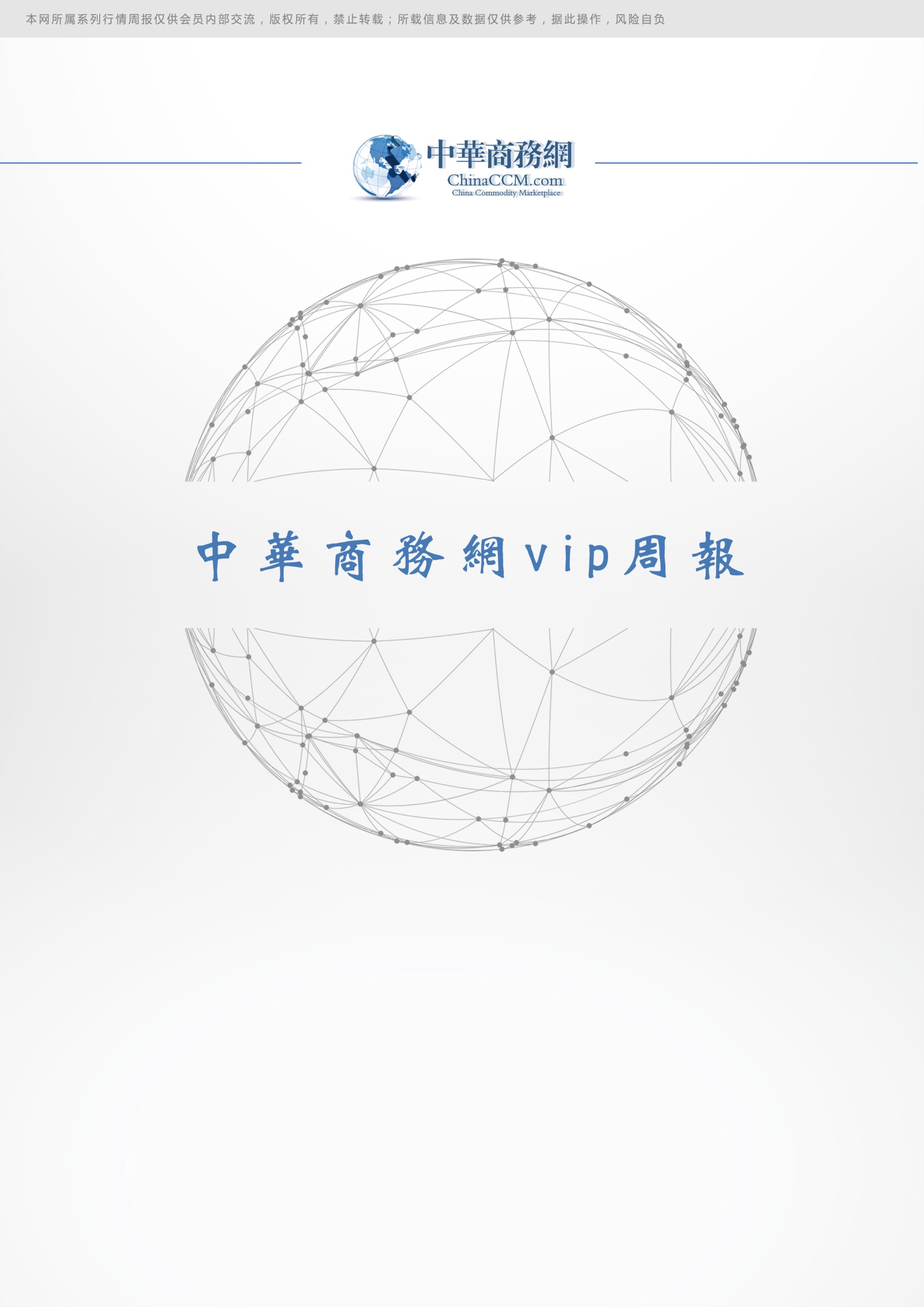 一、国际原油(一)、国际原油市场回顾 1、国际原油收盘价涨跌情况（单位：美元/桶）2.2020年国际原油价格走势图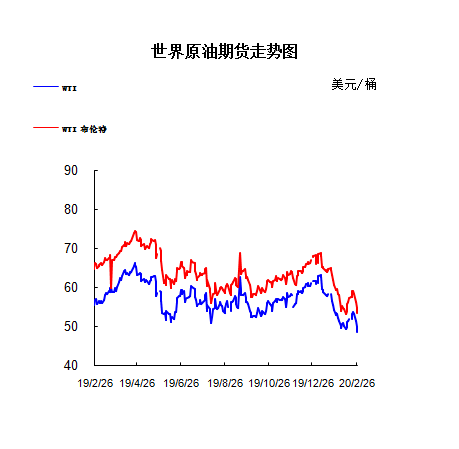 （二）、近期影响国际原油市场的主要因素1.美国原油库存情况 本周美国能源信息署(EIA)周四(2月20日)公布的数据显示，截至2月14日当周美国原油库存增幅远低于预期，同时汽油和精炼油库存均录得下降。EIA公布，截至2月14日当周，美国原油库存增加41.5万桶至4.429亿桶，市场预估为增加282.5万桶。更多数据显示，上周俄克拉荷马州库欣原油库存减少13.3万桶。美国精炼油库存减少63.5万桶，连续五周录得下降，市场预估为减少129.8万桶。美国汽油库存减少197.1万桶，连续三周录得减少，市场预估为增加22.6万桶。美国石油学会(API)周三(2月19日)公布报告称，API原油库存增幅超过预期，但汽油库存意外大降。API公布，截至2月14日当周，美国原油库存增加416万桶至4.431亿桶，预计为增加376.7万桶。库欣库存增加42.1万桶。此外，上周汽油库存减少270万桶，预计为增加50万桶。同时，上周精炼油库存增加42.1万桶。2.美国经济形势本周北京时间27日凌晨，美股周三收盘涨跌不一，纳指小幅收高，道指与标普500指数均录得连续第5日下跌。市场仍在评估新冠病毒的传播状况及其对全球经济增长的影响。世卫组织称，中国境外的日新增新冠肺炎病例数已超境内。美国确诊病例总数升至60例。道指收盘下跌123.77点，或0.46%，报26957.59点;纳指涨15.16点，或0.17%，报8980.77点;标普500指数跌11.82点，或0.38%，报3116.39点。周三美股冲高回落，道指盘中一度上涨超过460点，最高上涨至27542.78点。美国国债收益率继续下滑。美国10年期国债降至1.30%，再创历史新低。周三之前，美股三大股指均已录得连续第四个交易日下跌，其中周一周二两日连续暴跌，道指连续两日累计下跌超1900点，超六成的标普500成分股跌入盘整区间，能源板块年初至今下跌19%。投资者疯狂涌入避险天堂，金价续创7年来新高，美国10年期国债收益率跌至历史新低1.32%，美国WTI原油期货跌破每桶50美元。考虑到疫情影响，标普全球评级首席经济学家保罗-格林沃尔德(PaulGruenwald)将今年全球经济增速下调0.3个百分点，预测中国经济全年增长5.0%。他认为疫情对经济的影响主要发生在一季度。在下半年以前，经济有望实现全面反弹。据此预测，他认为目前美联储降息可能性不高。冠状病毒导致穆迪大幅削减2020年全球汽车销量预测。由于新型冠状病毒的爆发减少需求并扰乱了汽车供应链，穆迪公司大幅下调了其全球汽车销售预测。穆迪现在预计2020年全球汽车销量将下降2.5%，此前预期为下降0.9%。穆迪指出，新冠病毒爆发以及更严格的排放法规，将使今年全球汽车销量从9030万辆下降至8800万辆。当地时间26日，世卫组织总干事谭德塞在日内瓦表示，25日中国境外上报的新冠肺炎新增病例数首次超过中国新增病例数，这标志着疫情的转变。世界卫生组织表示，目前意大利、伊朗、韩国的病情令人担忧。巴林、伊拉克、科威特和阿曼出现与伊朗相关的新冠肺炎病例，阿尔及利亚、奥地利、克罗地亚、德国、西班牙和瑞士出现与意大利相关的新冠肺炎病例。“昨天，中国境外报告的新增病例数量首次超过了中国境内的新增病例数量，”世卫组织总干事谭德塞26日在瑞士日内瓦说。法新社表示，根据世卫组织公布的数据，中国境内25日新增确诊病例数为411例，而中国境外报告的新增病例数为427例。分析师表示，全球确诊病例和死亡人数继续上升的状况令人担忧，意大利、伊朗、日本和韩国等尤为突出。截至发稿，全球报告确诊新冠肺炎病例达81191例，死亡2768例。美国总统特朗普称，将于当地时间26日晚上6点(北京时间27日早上7点)就新冠肺炎疫情举行新闻发布会。特朗普称，美国疾病控制与预防中心、卫生与公众服务部部长亚历克斯-阿扎尔(AlexAzar)和所有人“在冠状病毒方面都做得很好!今天下午听简报”。阿扎尔周三出席两个众议院听证会，回答有关卫生部的预算和对冠状病毒疫情监督等方面的问题。阿扎尔在听证会上证实：美国又确诊了新的冠状病毒病例，使美国的确诊病例总数达到60例。“在听证会上，我被告知我们有第15例确诊病例，我们仍在辨别其传染范围，”他在众议院小组面前作证。美国疾病预防控制中心的官方病例数中，有45例确诊感染病例被单独列出，这些感染病例都是从日本的游轮或从中国武汉撤离的人员。美国众议院或于3月9日当周就冠状病毒资助计划投票。周二美国疾病控制和预防中心已经警告称，美国人应该为新型冠状病毒在全美各地社区的爆发做好准备。当地时间2月25日，美国加州旧金山市长布里德宣布旧金山市进入紧急状态。在当天一份书面声明里，布里德说，虽然旧金山还没有确诊新型冠状病毒病例，但“全球形势瞬息万变，旧金山需要加强防范。”分析认为，从金融市场的角度来看，投资者更关注的疫情应该是在美国。一旦美国疫情的恶化，美国经济必将遭受冲击，这将导致美联储提前不得不采取行动。从全球范围来看，美联储是唯一一个降息空间较大的央行。分析指出，在围绕冠状病毒的担忧日益加剧之际，美元已自三年来高位回落了1%，目前在测试99.00附近技术支撑。隔夜，在疲软的美国消费者信心数据推升市场对美联储的降息预期后，美元延续自近期高位回落下行走势。新型冠状病毒爆发及其给全球GDP增长带来的潜在不利影响，使近期经济衰退可能性再度上升，并导致最近几天来美联储的降息预期大幅提高。此外，美国国债收益率曲线倒挂也可能打压了市场情绪、推升市场降息预期。分析师称，从逻辑上讲，在这个时候过度宣扬对冠状病毒的恐惧是没有意义的。从大的方面来看，它仍然是一种小疾病，尽管传播速度很快，但再过几个月，它就会像非典(SARS)、中东呼吸综合征(MERS)、埃博拉病毒(Ebola)、寨卡病毒(Zika)和所有其它病毒一样从新闻头条上消失，几乎被人们遗忘。对华尔街大多数人来说，桑德斯在民主党初选中持续取得的成功，可能比病毒要可怕得多。如果桑德斯最终获得提名，甚至赢得大选，他的成功将是送给空头的厚礼。初选将成为一段时间内的头条新闻，每一次显示他领先的民调都会促使多一位对冲基金经理获利。其它市场纽约商品交易所4月交割的西德克萨斯中质原油(WTI)期货价格下跌1.17美元，跌幅2.3%，报收于每桶48.73美元。根据FactSet的数据，这是自2019年1月以来的近月合约最低价。伦敦洲际交易所4月布伦特原油期货收跌1.52美元，跌幅2.77%，报收于每桶53.43美元。3.世界经济形势世界卫生组织赴中国考察的专家领队艾尔沃德(Bruce Aylward)26日表示，世界各国还未准备好应对疫情。他敦促各国政府应该迅速做好“潜在的大流行”准备工作：“像这种病毒，几天就可以改变全局。”2月26日，意大利北部，第12个人被官方宣布死于新型冠状病毒(Covid-19)，截至当天，该国确诊病例已上升至374人，比前一天再增50余人。意大利是新冠肺炎疫情在中国爆发后首个宣布进入全国紧急状态并停飞与中国之间航班的欧盟成员国，当时仅在罗马有2名中国游客被确诊新冠病毒阳性。眼下，意大利北部已成欧洲疫情最严峻的地区，瑞士、奥地利、克罗地亚、希腊周三出现的本国首例确诊患者均与意大利相关，在德国、法国和西班牙出现的新增确诊患者也均系近期到访过意大利。欧盟委员会25日宣布拨出2.32亿欧元新资金用于抗击疫情。“这是一个全球性挑战。”欧委会应急响应负责人莱纳西奇(Janetz Lenarcic)说。周三欧洲股市抛售加速。伦敦富时100指数连续第三天大跌，三天来合计下跌超过5%，市值蒸发逾1000亿英镑;欧洲市场Stoxx 600指数也下跌2%，一周来已下跌9%以上。股票经纪商AJ Bell投资总监Russ Mould指出，投资者现在意识到，由于供应链受到冲击且需求下降，疫情将对公司利润造成严重影响。伦敦资本集团市场研究主管劳勒(Jasper Lawler)说，机构投资者正重新考虑全球经济今年表现会如何，并实质性地重估其股票前景。富达国际多资产投资组合经理George Efstathopoulos分析说，由于担心疫情抑制全球需求，大宗商品价格受到重创;对避险资产的追捧则将金价推高至七年高位。世界卫生组织赴中国考察的专家领队艾尔沃德(Bruce Aylward)26日表示，世界各国还未准备好应对疫情。他敦促各国政府应该迅速做好“潜在的大流行”准备工作：“像这种病毒，几天就可以改变全局。”意大利封锁11城镇或寻求放宽预算意大利的新冠病毒感染确诊人数在几天之内迅速攀升，从本周一到周二的24小时之内，确诊病例已增加100例。随着确诊患者激增、死亡10人，意大利对11座北部城镇进行封锁，阻止疫情蔓延。包括一年一度“威尼斯狂欢节”在内的数百个公共活动均被取消，学校、工厂和办公场所关闭。远在西班牙加纳利群岛和奥地利的酒店也因为有游客或员工从意大利返回后确诊而被封锁。意大利政府迄今无法确定病毒在该国的传播途径。目前仅知一些确诊病例的接触史可以追溯到意大利科多尼奥医院，如跟医护、病人或探病亲属有联系。位于米兰的圣拉斐尔大学病毒学家伯里奥尼(Roberto Burioni)说，他不知道为什么意大利受到如此严重的打击，但有两个假设，一是该国可能有所谓的超级传播者，一个传播者可以感染30人，而不是平均水平的2.2人;另一种可能性是该病毒已传播了一段时间，只是没有意识到。确诊病例最多的伦巴第大区和威尼托大区也是意大利最富裕的地区，占该国GDP的25%-30%，当地制造业占据该国年出口量的半壁江山。意大利财政部已暂停在疫情爆发中心城镇征税，并努力采取措施以支持企业。旅游业也遭受巨大冲击。意大利国家旅行社协会主席杰里尼(Ivana Jelinic)表示，超过70%的预订已被取消，复活节和暑假的预订量也大幅下降。“这是一个灾难性的情况!”她说。意大利旅游业占其整体经济的13%。意大利经济部副部长卡斯特利(Laura Castelli)指出，如果紧急情况持续下去，意大利可能不得不要求欧盟提供一定的预算灵活性，因为疫情可能会大大拖累其GDP。“我们希望不需要这样做。”她补充说。意大利政府债务比例目前是欧盟第二高，该国近年一直在努力遵守欧盟的借款规则。预计这次疫情将对该国经济尤其旅游业造成严重影响。在野的意大利联盟党领导人萨尔维尼呼吁意大利应中止欧盟的边境开放申根条约。不过，周二下午，意大利、法国、德国、瑞士、奥地利、斯洛文尼亚和克罗地亚的卫生部长在罗马开会，决定保持边境开放，理由是关闭边境费时费力效率低下。企业纷纷告急经济衰退可能性剧增对有的国家来说，即便只有一名确诊患者，也是不可承受之重。希腊公布一名最近去过意大利北部的38岁妇女被确诊为该国首例新冠肺炎患者，且恢复状况良好。希腊政府还宣布一旦疫情大规模爆发将采取哪些措施，包括发布进出大量感染国家的临时旅行禁令，以及临时关闭室内公共聚会场所，如学校、礼拜场所、电影院、剧院、体育馆和企业等。希腊政府发言人Stelios Petsas称，已准备好采取一切必要措施来保护公共健康。但这并不能阻止希腊十年期国债收益率在一夜之间从0.975升至1.17%。希腊股票市场也出现急剧下跌。雅典股票指数下跌了3%以上，比雷埃夫斯银行和爱琴海航空公司股价均下跌逾6%。在英国，由于部分教工学生在上周学校假期去过意大利，导致十多所学校被迫关闭。英国政府也在考虑一旦疫情进一步恶化，可能会下令关闭所有学校并暂停公共交通网络，在全国范围内限制人员流动等。除此之外，英国已暂时限制两种治疗疟疾和艾滋病药物的出口，并正就这两种药物是否对新冠病毒肺炎有疗效进行测试。该国廉价航空公司EasyJet股价在过去一周下跌了22%以上。饮料巨头帝亚吉欧也警告，持续的危机将使其今年的净销售额减少2.25亿英镑至3.25亿英镑，营业利润将减少1.4亿至2亿英镑。在世界各地机场和火车站经营餐馆和酒吧生意的英国旅游餐饮公司SSP Group周三股价下跌4%，该公司宣布受到新冠病毒疫情的严重打击，预计该公司2月份在亚太地区销售额将下降50%，营业利润将减少400万到500万英镑。法国食品集团达能警告，预计将损失约1亿欧元的销售额，这迫使集团不得不将销售增长目标从4%-5%下调至2%-4%。德国汉莎航空宣布因新冠疫情加剧而冻结招聘，并将为员工提供无薪休假，作为一系列成本节省措施的一部分。该公司在回复媒体的邮件中称，为了在早期阶段抵消冠状病毒的经济影响，汉莎航空正在采取多项措施来降低成本。并称，尚无法估计当前疫情发展对收益的预期影响。一些经济学家认为，新冠病毒疫情影响将导致全球衰退的可能性增加，而且最糟糕的时刻可能还没有到来。（三）、2019年12月份全国原油进出口统计数据（产销国）（四）、后市预测本周美国WTI原油原油价格在48.73- 53.78美元/桶。布伦特原油价格在53.43- 59.31美元/桶震荡。周内国际油价格上涨走势。中国以外地区的疫情发展继续恶化，市场担心恐将影响全球的经济前景，原油需求继续承压导致油价连跌四日。美国WTI原油期货价格盘中最低触及48.30美元/桶，布伦特原油期货价格盘中最低触及53.03美元/桶。基本面利好因素：美国能源信息署(EIA)周三(2月26日)公布报告显示，截至2月21日当周，美国原油库存增加45.2万桶至4.433亿桶，市场预估为增加246.7万桶。美国精炼油库存减少211.5万桶，连续六周录得下降，市场预估为减少183.3万桶。美国汽油库存减少269.1万桶，连续四周录得减少，市场预估为增加216.7万桶。此外，上周美国国内原油产量继续持平于1300万桶/日。美国对俄罗斯原油巨头Rosneft旗下一家经纪商实施制裁，恐影响石油输出国组织(OPEC)成员国委内瑞拉的原油出口，结合利比亚原油产量大幅下滑，原油市场的供应问题开始浮现。受原油出口码头的持续封锁导致了若干油田停产的影响，利比亚国家石油公司公布数据显示，截至2月25日利比亚原油产量约为13.6万桶/日，较之前大约130万桶/日原油产量已经锐减逾百万桶。基本面利空因素：美国食品和药物管理局稍早警告，新冠肺炎正处于“成为流行病的尖端上”。其表示，新冠肺炎疫苗可能要在最初的疫情结束后才能问世，对于新冠肺炎疫苗三个月内进入人体实验阶段的预期可能有些过于激进。据报道，美国纽约州纳苏县有83人疑似感染新冠肺炎，这些人此前曾前往中国，存在接触过新冠病毒的可能性。纳苏郡官员表示，正观测83名可能感染新冠肺炎病毒的人。同时中东地区各产油国新冠病例持续增加，这也进一步引发了市场对需求面的担忧。消息人士称，沙特正考虑解除与俄罗斯长达四年的石油生产联盟，因双方对新冠肺炎疫情影响及回应方式存在分歧。俄罗斯能源部长诺瓦克(Alexander Novak)昨日表示，全球产油商都知道，在3月政策会议前召开石油输出国组织(OPEC)紧急会议没有意义。美国油服公司贝克休斯(Baker Hughes)周五(2月21日)公布数据显示，截至2月21日当周，美国石油活跃钻井数增加1座至679座，连续三周录得增长。去年同期为853座。2019年录得2016年以来的首次年度降幅。石油输出国组织(OPEC)最新月报显示，因受新冠病毒影响，将2020年全球原油需求增速预期下调23万桶/日至99万桶/日，前值为122万桶/日;将2020年对OPEC原油的需求预期下调20万桶/日至2930万桶/日;将2020年非OPEC原油供应增速预期下调10万桶/日至225万桶/日。另外，据二手资料显示，1月OPEC原油产量减少50.9万桶/日，至2886万桶/日;伊朗1月原油产出减少0.9万桶/日，至208.6万桶/日;伊拉克1月原油产出减少6.8万桶/日，至450.1万桶/日。预测下周WTI油价将触及47-54美元/桶，布油在之后几个月触及52-60美元/桶。二、 石脑油	2. 1国际石脑油市场价格                                                                 单位：美元/吨  ①单位：美元/桶2.2地炼石脑油市场石脑油：亚洲石脑油市场价格运行反复，价格中枢有所下移。中东炼厂集中检修削减了部分供应，但欧洲及地中海石脑油套利船货依然络绎不绝。中国新冠病毒疫情继续扩散，这引发石化原料需求忧虑，导致亚洲石脑油市场整体承压，中东炼厂即将结束检修，石脑油供应规模或扩张，预期亚洲石脑油市场将进入弱势盘整阶段。受外盘前期巨幅下行影响，截至2月21日，预测2020年2月中石化石脑油含税结算价跌600至3720元/吨。国内地炼及煤制石脑油市场近期迎来反弹机会，底线成交宽幅抬涨，西北煤基石脑油涨幅在200元/吨附近，东北涨幅在300元/吨附近，山东市场底线成交涨幅300元/吨附近，市场交投氛围显著转好，贸易资源流通速度加快，但判断短线市场仍存下行修正风险，预期下周期石脑油市场转入弱势。2.3本周国内石脑油价格汇总山东地炼石脑油价格汇总 单位：元/吨2.4山东地炼石脑油价格走势图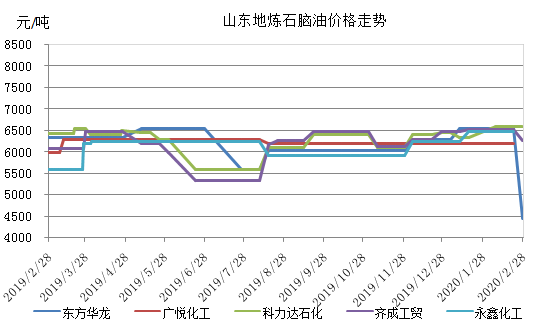 三、本周国内油品市场分析及预测3．1  成品油市场动态本周(2月21日-2月27日)，山东地炼汽柴油均价走跌。指数方面，与此前相比，国六92#汽油跌118至6058，跌幅为1.91%;95#汽油跌180至6136，跌幅为2.85%;国六车柴跌107至5960，跌幅为1.76%。截止本周四，山东地炼汽柴油主流成交价格分别为：车汽国六92#5550-5750元/吨、95#5650-5850元/吨;车柴国六0#5500-5700元/吨、-10#5600-5800元/吨。后市前瞻：进入下周，由于疫情在中国以外的范围内正处于扩散阶段，因此对国际原油期价形成极大打压。以WTI为例，主流运行区间在46-52(均值49)美元/桶之间，环比下跌2.44美元/桶或4.74%。在缺少基本面需求有力支撑下，消息面利空因素笼罩山东地区成品油市场，买卖双方操作十分谨慎，市场观望气氛浓厚。综上所述，预计山东地炼汽柴油价格稳中走低。本周(2月21日-2月27日)，华中区内主营价格涨后趋稳，市场购销逐渐转淡。具体分析如下，本周，国际原油弱势下滑，变化率正向区间收窄，消息面利好转向利空。周初受上周原油连涨提振，区内主营价格纷纷调涨，下游抄底补货增多，部分单位出货进展良好。然原油续跌不止，地炼近日报价连连下挫。主营侧重保利，挂牌价格波动有限，个别单位价格回调，不过成交多存较大商谈空间。下游购进趋于谨慎，多场外销库为主，购销气氛逐渐转淡。后市而言，国际原油或维持弱势震荡，本轮零售价大概率兑现小幅上调，消息面难寻支撑。且目前主营与地炼价差较大，下周步入新一销售周期，主营或侧重积极赶量。故预计短期内区内汽柴油行情或仍有下行空间，市场购销提量有限。本周(2月21日-2月27日)，华东地区成品油行情涨后趋于盘整，交投气氛寡淡。具体来看，周内国际原油期价接连大跌，消息面指引逐渐转空，并不断加深。不过受疫情影响，本月主营销售任务考核基本取消，或者减量，因此月末多数单位暂无销售压力。与此同时，月内主营停采，均以消化内部配置油为主，鉴于成本偏高，故执行挺价政策，周初汽柴油价格仍有推涨。随着价格涨至高位，以及原油连跌打压，加之业者基本已于上周低价购进，继而令交投气氛大幅降温。多重利空影响下，周三开始江苏省主营成品油价格有所松动，其余地区仍保持稳定。后期来看，国际原油或偏弱运行，消息面空头指引有增无减，且下周将进入新的销售月份，主营销售心态或积极，故预计下周华东地区成品油行情存下跌空间。本周(2月21日-2月27日)，华南地区成品油行情先涨后跌，市场购销气氛转淡。具体来看，周初得益于原油期货走高提振，山东地炼汽柴油价格继续攀升，主营单位外采成本增加，加之部分业者入市补货，区内主营单位汽柴油价格顺势走高。而后，随着日本、韩国等地疫情加重，国际原油期货价格持续下跌，消息方面指引转空。山东地炼汽柴油价格回落，且业者补货结束后退市消库，主营单位出货放缓，汽柴油价格顺势下探，市场交投氛围随之转淡。后市来看，国际原油期货或继续走低，消息方面利空油市。与此同时，下游需求复苏缓慢，业者消化现有库存为主。预计下周华南地区汽柴油行情或继续承压下探。本周(2月21日-2月27日)，华北地区主营汽柴油行情陷入盘整，交投气氛一般。分析来看，周初，国际油价连涨提振市场，变化率正向区间发展，消息面利好市场。区内主营汽柴油行情顺势调涨，实盘成交维持优惠，下游业者逢低采购，交投表现略有支撑;而后原油收盘连续下跌，变化率正向区间收窄，但零售价仍存上调预期，消息面指引偏空。山东地炼汽柴油行情不断下跌，主营成本面难寻支撑。但区内主营方面普遍实行稳价政策，个别单位价格有所松动。下游业者心态谨慎，观望消库为主，整体交投气氛平淡。后市来看，国际原油短期或维持弱势,本轮零售价上调预期仍存，消息面指引有限，故预计区内汽柴油行情或继续承压运行，交投难有明显好转。本周(2月21日-2月27日)，西南地区汽柴行情略有提升，市场成交气氛转淡。分析来看：周初，变化率维持正向较大幅度运行，上调预期对市场仍有支撑。加之，业者前期适量补货，主营单位多趁机推价。但之后国际油价保持单边下滑趋势，变化率正向区间收窄，上调预期对市场影响力度减弱。再者，本月主营整体出货情况平淡，为促进下游成交，部分单位价格再度下调，且暗中增加优惠力度。但业者操作心态谨慎，适量补货之后再度退市消库，市场成交气氛转淡。就后市而言，国际油价或震荡走跌，不过，本轮零售价上调仍为大概率事件，预计涨幅或有限，消息面对市场难有支撑。此外，需求面亦无明显提升，业者大单补货有限，市场成交难有提升。预计短线西南地区汽柴行情弱势整理。本周(2月21日-2月27日)，西北地炼汽柴行情维持平稳走势，市场成交气氛平平。分析来看：周内国际原油收盘价格连续走跌，变化率正向区间收窄，上调预期减弱，消息面对市场支撑力度不断弱化。与此同时，虽然工矿基建等行业逐步开始复工，但整柴油需求仍显平淡;汽油方面，私家车短途代步为主，公共交通出行亦有限，终端耗油量难有提升。市场缺乏利好支撑，业者操作心态趋于谨慎，适量补货之后再度退市消库，市场成交转淡。就后市而言，国际油价仍有下行空间，虽然下周二零售价上调为大概率事件，但对市场难有明显提振。业者消库之余按需补货，市场成交难有改善。考虑到成本因素，销售公司降价意愿不高，预计短线西北地炼汽柴行情淡稳运行为主四、国内溶剂油市场综述本周美国WTI原油4月期货周四(2月27日)收跌1.64美元，或3.4%，报47.09美元/桶，创去年1月初以来最低收盘。布伦特原油4月期货周四收跌1.25美元，或2.3%，报52.18美元/桶，创2018年12月以来最低收盘。全球多地疫情继续恶化，这令市场恐慌情绪迅速蔓延，原油等风险资产已经溃不成军。本轮第8个工作日，原油估价56.258较基准价涨0.414或0.74%，暂预计3月3日24时成品油零限价上调90元/吨。原油五连跌，僵持局面势必继续松动，买方地位抬升。因而对周围溶剂油对市场报价看跌，出货压力继续增加。截至2月28日，监测数据显示，两大集团国标6#溶剂油均价5665元/吨，国标120#溶剂油均价6325元/吨。山东地区国标6#溶剂油均价5210元/吨，国标120#溶剂油均价5113元/吨，国标200#溶剂油均价5100元/吨。非标120#溶剂油均价4300跌50元/吨;非标200#溶剂油均价4600跌75元/吨。地炼溶剂油继续看跌，场内难寻利好支撑，盘稳暗降情况严重，迫使山东国标200#身处5100附近动弹不得。非标溶剂油成交也较惨淡，汽柴油抛售行为增多，对调油溶剂的交投心态也在减弱。好在原料及时回调给予修正空间。对周末市场维持看跌，直至国外疫情形势转好或产油国就减产行动释放最新利好信号。五、本周国内炼厂溶剂油产品价格对比单位：元/吨六、D系列特种溶剂油本周国内D系列溶剂油价格汇总单位：元/吨七、重芳烃溶剂油单位：元/吨八、正己烷本周国内正己烷价格汇总单位：元/吨 九、2019年12月中国溶剂油进出口数据统计2019年12月份中国溶剂油进出口统计数据（按产销国分）(单位：吨；美元)日期纽交所伦交所影响因素2020/2/2648.7353.43据世卫组织公布的最新数据显示，中国境外的日增新冠肺炎确诊病例人数已超过境内，从而导致原油市场对石油需求将持续受到压制的恐慌心态继续加重，因此当天多数时间内国际原油期货价格运行于下跌区间内。虽然在当日美股盘初的反弹行情以及受到EIA最新周报中上周美国燃油库存录得较大降幅的利好数据提振下，油价在EIA周报发布后一度短暂的转跌为涨。但由于EIA周报数据整体表现多空参半，未能抵消由市场恐慌心态造成的下行压力，加上受到美股盘中由涨转跌也令油价承压进一步加重，当天国际原油期货收盘价格继续走低2020/2/2549.954.95从当天的各方最新报道来看，中国以外地区的疫情扩散形势仍未得到明显改善，但市场恐慌情绪一度出现降温迹象，因此国际原油期货价格在亚市及欧市盘交易中呈现横盘整理走势。不过，由于美股行情于当日再次出现暴跌，从而带动国际油价在美市盘时段内跟进走低，加上当天美国疾控中心CDC官员警告称“美国出现新冠肺炎社区传染现象几乎是不可避免的”也导致市场恐慌心态再次升温。受此影响，国际原油期货价格在美市盘交易时段内大幅下挫，收盘再次大幅下跌。2020/2/2451.4356.3由于近日以来中国以外地区的新冠肺炎疫情扩散形势严峻，日本、韩国、意大利及伊朗等国家肺炎患者确诊人数迅速增加，导致投资者对冠状病毒在更大范围内流行的可能性及其对全球经济和石油消费的潜在负面影响的担忧情绪继续加重，加上受到IMF总裁在上周六的G20财长会议期间宣布下调年内全球经济增速预期这一举措所影响，从而打压国际原油期货价格于当日收盘大幅下跌。2020/2/2153.3858.5因美国能源信息署(EIA)于周四美市盘中公布的最新周报数据显示，截至2月14日当周美国原油净进口量大幅回落，且原油库存仍录得小幅增加，反映美国原油需求持续疲软，从而导致油价在报告公布后持续走低，这一下行趋势被延续至周五交易中。此外，近日有关日本和韩国境内“COVID-19”疫情扩散的消息也加重了油市投资者对亚洲地区原油需求或持续受到抑制的忧虑。受此影响，当天国际原油期货价格收盘回落。2020/2/2053.7859.31当天俄罗斯能源部长诺瓦克发言表示将继续与其他产油国讨论OPEC+减产协议，并提及将按照计划于3月初举行OPEC大会，但未提及俄罗斯是否支持进一步深化减产，因此对油市行情指引有限。因受到部分投资者对EIA周度库存报告的利好预期影响，油价在欧市至美市早盘时段一度震荡走高。不过，随着EIA周报正式公布，并释放了多空参半的数据结论后，油价自此前日内高位震荡回落，回吐此前多数涨幅，收盘仅录得小幅上涨。产品年度月份产销国进口数量/吨进口金额/美元出口数量/吨出口金额/美元石油原油(包括从沥青矿物提取的原油)2019年12月印度尼西亚35234.6335.23——石油原油(包括从沥青矿物提取的原油)2019年12月伊朗404716404.72——石油原油(包括从沥青矿物提取的原油)2019年12月伊拉克4714096.364714.1——石油原油(包括从沥青矿物提取的原油)2019年12月科威特2120465.522120.47——石油原油(包括从沥青矿物提取的原油)2019年12月马来西亚953093.39953.09——石油原油(包括从沥青矿物提取的原油)2019年12月蒙古77782.2677.78——石油原油(包括从沥青矿物提取的原油)2019年12月阿曼4157725.344157.73——石油原油(包括从沥青矿物提取的原油)2019年12月卡塔尔70022.170.02——石油原油(包括从沥青矿物提取的原油)2019年12月沙特阿拉伯6991258.876991.26——石油原油(包括从沥青矿物提取的原油)2019年12月泰国75880.4675.88——石油原油(包括从沥青矿物提取的原油)2019年12月阿联酋1582454.561582.45——石油原油(包括从沥青矿物提取的原油)2019年12月也门270730.91270.73——石油原油(包括从沥青矿物提取的原油)2019年12月越南65572.9165.57——石油原油(包括从沥青矿物提取的原油)2019年12月哈萨克斯坦295094.2295.09——石油原油(包括从沥青矿物提取的原油)2019年12月安哥拉4744611.424744.61——石油原油(包括从沥青矿物提取的原油)2019年12月喀麦隆127624.9127.62——石油原油(包括从沥青矿物提取的原油)2019年12月乍得192502.86192.5——石油原油(包括从沥青矿物提取的原油)2019年12月刚果(布)1314270.581314.27——石油原油(包括从沥青矿物提取的原油)2019年12月赤道几内亚185069.92185.07——石油原油(包括从沥青矿物提取的原油)2019年12月加蓬344562.9344.56——石油原油(包括从沥青矿物提取的原油)2019年12月加纳258978.65258.98——石油原油(包括从沥青矿物提取的原油)2019年12月利比亚1317949.941317.95——石油原油(包括从沥青矿物提取的原油)2019年12月尼日利亚270651270.65——石油原油(包括从沥青矿物提取的原油)2019年12月南苏丹共和国249510.59249.51——石油原油(包括从沥青矿物提取的原油)2019年12月英国1042440.071042.44——石油原油(包括从沥青矿物提取的原油)2019年12月阿尔巴尼亚0.010——石油原油(包括从沥青矿物提取的原油)2019年12月挪威298652298.65——石油原油(包括从沥青矿物提取的原油)2019年12月俄罗斯联邦7362320.827362.32——石油原油(包括从沥青矿物提取的原油)2019年12月巴西3093433.623093.43——石油原油(包括从沥青矿物提取的原油)2019年12月哥伦比亚1674776.271674.78——石油原油(包括从沥青矿物提取的原油)2019年12月厄瓜多尔592849.29592.85——石油原油(包括从沥青矿物提取的原油)2019年12月墨西哥65400.2565.4石油原油(包括从沥青矿物提取的原油)2019年12月加拿大301133.58301.13石油原油(包括从沥青矿物提取的原油)2019年12月澳大利亚232115.32232.122019年12月合计2019年12月合计2019年12月合计2019年12月合计45482981.545482.98002月27日低端价（美元/吨）高端价（美元/吨）均价涨跌幅美分/加仑新加坡47.33美元/桶47.37美元/桶-1.73112.690-112.786日本435.75441.75-15.50115.278-116.865阿拉伯海湾406.89412.89-15.50107.643-109.230ARA到岸价412.50413.00-26.25110.294-110.428鹿特丹船货价408.50409.00-26.25109.225-109.358地中海离岸价383.50384.00-26.25102.540-102.674热那亚到岸价400.00400.50-26.25106.952-107.086美国墨西哥湾358.06358.16-g/c-地区生产厂家产品名称价格类型涨跌2020/2/282020/2/21华北金城石化石脑油出厂价000华北恒源石化石脑油出厂价000华北东明石化石脑油出厂价000华北中海石化石脑油出厂价000华北弘润石化石脑油出厂价000华北华星石化石脑油出厂价000华北海科石化石脑油出厂价000华北广饶石化石脑油出厂价000华北鑫泰石化石脑油出厂价061006100华北利津石化石脑油出厂价000华北胜华石化石脑油出厂价000华北长城石化石脑油出厂价000华北安邦石化石脑油出厂价000华北日照源丰石脑油出厂价000华北富海石化石脑油出厂价000华北京博石化石脑油出厂价000华北昌邑石化石脑油出厂价-13062506380华北垦利石化石脑油出厂价000华北寿光石化石脑油出厂价000华北神驰石化石脑油出厂价000华北汇丰石化石脑油出厂价000华北宝塔石化石脑油出厂价000华北滨化石化石脑油出厂价000华北高青宏远石化石脑油出厂价000华北河口实业石脑油出厂价000山东科力达石化石脑油出厂价066006600山东东方华龙石脑油出厂价044504450山东齐成工贸石脑油出厂价-25062806530山东广悦化工石脑油出厂价000山东石大昌盛能源石脑油出厂价000山东永鑫化工石脑油出厂价000山东日照岚桥港口石化石脑油出厂价000山东无棣鑫岳石化石脑油出厂价000山东尚能石化石脑油出厂价-43062006630山东海右石化石脑油出厂价000山东亚通石化石脑油出厂价000华北鑫泉焦化石脑油出厂价000东北盘锦北沥石脑油出厂价042564256东北盘锦宏业石脑油出厂价000东北中天浩业石脑油出厂价000西北陕西华航石脑油出厂价046004600西北神木天元石脑油出厂价-25042504500西北神木富油石脑油出厂价5046504600西北内蒙古庆华石脑油出厂价000西北陕西未来石脑油出厂价000华东江苏新海石脑油出厂价000地区生产厂家产品名称型号价格类型涨跌2020/2/282020/2/21东北大庆精细化工溶剂油120#出厂价30043004000东北大庆精细化工溶剂油6#出厂价047004700东北大庆精细化工溶剂油190#出厂价000东北锦州石化精细化工溶剂油6#出厂价000东北锦州石化精细化工溶剂油120#出厂价000东北锦州石化精细化工溶剂油200#出厂价000东北大庆精细化工溶剂油200#出厂价40046004200东北大庆庆升溶剂油6#出厂价000东北大庆庆升溶剂油120#出厂价000东北大庆庆升溶剂油180#出厂价000东北大庆庆升溶剂油200#出厂价000西北乌鲁木齐石化溶剂油6#出厂价000西北乌鲁木齐石化溶剂油7#出厂价000西北乌鲁木齐石化溶剂油120#出厂价000西北独山子石化溶剂油6#出厂价000西北独山子石化溶剂油120#出厂价000西北新疆康佳投资(集团)溶剂油6#出厂价000西北新疆康佳投资(集团)溶剂油7#出厂价000西北吐哈油田溶剂油6#出厂价000西北吐哈油田溶剂油120#出厂价000西北吐哈油田溶剂油190#出厂价000西北吐哈油田溶剂油200#出厂价000西北南充炼厂溶剂油200#出厂价000华北石家庄炼厂溶剂油6#出厂价000华北石家庄炼厂溶剂油120#出厂价000华北石家庄炼厂溶剂油200#出厂价000华北天津天泰实业溶剂油6#窄出厂价000华北天津天泰实业溶剂油6#出厂价000华北天津天泰实业溶剂油120#出厂价000华北沧州炼厂溶剂油200#出厂价000华北胜华化工溶剂油6#出厂价000华北胜华化工溶剂油120#出厂价000华北胜华化工溶剂油140#出厂价000华北胜华化工溶剂油180#出厂价000华北胜华化工溶剂油200#出厂价000华北淄博锐博化工溶剂油200#出厂价000华北淄博锐博化工溶剂油260#出厂价000华北淄博锐博化工溶剂油280#出厂价000华北淄博胜炼溶剂油6#出厂价000华北淄博胜炼溶剂油120#出厂价000华北淄博胜炼溶剂油150#出厂价000华北和利时石化溶剂油6#窄出厂价15051004950华北和利时石化溶剂油120#出厂价060006000华北和利时石化溶剂油200#出厂价-75052005950华北山东集兴化工溶剂油6#出厂价000华北山东集兴化工溶剂油120#出厂价000华北山东东营旺豪溶剂油6#出厂价000华北山东东营旺豪溶剂油120#出厂价000华北山东东营旺豪溶剂油200#出厂价000华北山东东营旭辰化工溶剂油6#窄出厂价000华北山东东营旭辰化工溶剂油6#出厂价050005000华北山东东营旭辰化工溶剂油120#出厂价050005000华北山东东营旭辰化工溶剂油200#出厂价059005900华北胜利桩西溶剂油6#出厂价000华北胜利桩西溶剂油120#出厂价000华北胜利桩西溶剂油200#出厂价000华北淄博远达化工溶剂油6#出厂价000华北淄博远达化工溶剂油120#出厂价000华北淄博远达化工溶剂油200#出厂价000华北青岛石化溶剂油200#出厂价000华北济南炼厂溶剂油200#出厂价000华北东明石化溶剂油200#出厂价000华东高桥石化溶剂油6#出厂价000华东金陵石化溶剂油6#出厂价057505750华东金陵石化溶剂油120#出厂价073007300华东扬子石化溶剂油6#出厂价000华东扬子石化溶剂油120#出厂价000华东镇海炼化溶剂油120#出厂价000华东镇海炼化溶剂油200#出厂价000华东高桥石化溶剂油90#出厂价000华东清江石化溶剂油200#出厂价000华东杭州炼厂溶剂油200#出厂价000华东泰州石化溶剂油200#出厂价000华东金陵烷基苯厂溶剂油200#出厂价000华东扬州石化溶剂油200#出厂价000华南广州石化溶剂油6#出厂价000华南广州石化溶剂油120#出厂价000华南广州赫尔普公司溶剂油6#出厂价000华南广州赫尔普公司溶剂油120#出厂价000华南南海志德溶剂油6#出厂价000华南南海志德溶剂油120#出厂价000华南南方石油溶剂油6#出厂价000华南南方石油溶剂油120#出厂价000华南茂名石化溶剂油6#出厂价000华南茂名石化溶剂油120#出厂价000华南九江石化溶剂油6#出厂价000华南九江石化溶剂油120#出厂价000华南茂名华粤溶剂油200#出厂价000华南茂名华粤溶剂油260#出厂价000华南福建联合溶剂油200#出厂价000华中中原石化溶剂油6#出厂价000华中中原石化溶剂油120#出厂价000华中中原石化溶剂油200#出厂价000华中洛阳石化溶剂油6#出厂价000华中洛阳石化溶剂油120#出厂价000华中长岭炼化溶剂油6#出厂价10055805480华中长岭炼化溶剂油120#出厂价10055505450华中长岭炼化溶剂油200#出厂价000华中巴陵石化溶剂油110#出厂价000华中巴陵石化溶剂油200#出厂价060006000华中南阳石化溶剂油200#出厂价000华中武汉石化溶剂油6#出厂价000华中武汉石化溶剂油120#出厂价000地区生产厂家产品名称型号价格类型涨跌2020/2/282020/2/21华北沧州炼厂D系列D20出厂价059005900华北沧州炼厂D系列D40出厂价060006000华北沧州炼厂D系列D75出厂价000华北沧州炼厂D系列D80出厂价079857985华北沧州炼厂D系列D90出厂价074007400华北沧州炼厂D系列D95出厂价000华北沧州炼厂D系列D105出厂价000华北沧州炼厂D系列D100出厂价063006300华北沧州炼厂D系列D110出厂价063006300华北沧州炼厂D系列D120出厂价066856685华东上海高桥爱思开D系列D40出厂价000华东上海高桥爱思开D系列D30出厂价000华东上海高桥爱思开D系列D80出厂价000华东上海高桥爱思开D系列D100出厂价000华东上海高桥爱思开D系列D130出厂价000华东清江石化D系列D30出厂价000华东清江石化D系列D40出厂价067006700华东清江石化D系列D60出厂价070007000华东清江石化D系列D80出厂价072007200华东清江石化D系列D100出厂价070007000华东清江石化D系列D110出厂价000华东清江石化D系列D130出厂价000华东金陵石化D系列D30出厂价000华东金陵石化D系列D40出厂价000华东金陵石化D系列D60出厂价000华东金陵石化D系列D80出厂价000华东金陵石化D系列D90出厂价000华东金陵石化D系列D140出厂价000华南茂名实华D系列D30出厂价000华南茂名实华D系列D40出厂价064506450华南茂名实华D系列D65出厂价064006400华南茂名实华D系列D80出厂价067006700华南茂名实华D系列D100出厂价000东北抚顺石化D系列D40出厂价000东北抚顺石化D系列D60出厂价000东北抚顺石化D系列D80出厂价000东北抚顺石化D系列D100出厂价000华中洛阳金达D系列D40出厂价000华中洛阳金达D系列D70出厂价000华中洛阳金达D系列D80出厂价000华中洛阳金达D系列D95出厂价000华中洛阳金达D系列D100出厂价000地区生产厂家产品名称型号价格类型涨跌2020/2/282020/2/21华东丹阳联东化工芳烃溶剂油混三甲苯-1出厂价000华东丹阳联东化工芳烃溶剂油混三甲苯-3出厂价000华东丹阳联东化工芳烃溶剂油混四甲苯出厂价000华东云合化工厂芳烃溶剂油S-1000#出厂价000华东云合化工厂芳烃溶剂油S-1500#出厂价000华东云合化工厂芳烃溶剂油S-1800#出厂价000华东云合化工厂芳烃溶剂油S-2300#出厂价000华东江苏华伦化工芳烃溶剂油S100#A出厂价-15062506400华东江苏华伦化工芳烃溶剂油S100#B出厂价-15062506400华东江苏华伦化工芳烃溶剂油S100#C出厂价-15062506400华东江苏华伦化工芳烃溶剂油S180#出厂价071007100华东江苏华伦化工芳烃溶剂油S150#出厂价-25064506700华东江苏华伦化工芳烃溶剂油S200#出厂价000华东常熟联邦芳烃溶剂油800#出厂价000华东常熟联邦芳烃溶剂油1000#出厂价000华东常熟联邦芳烃溶剂油1800#出厂价058005800华东常熟联邦芳烃溶剂油1500#出厂价068006800华东溧阳诚兴化工芳烃溶剂油S1000#出厂价000华东溧阳诚兴化工芳烃溶剂油S1001#出厂价000华东溧阳诚兴化工芳烃溶剂油S1500#出厂价000华东溧阳诚兴化工芳烃溶剂油S1501#出厂价000华东溧阳诚兴化工芳烃溶剂油S1800A出厂价000华东溧阳诚兴化工芳烃溶剂油S1800B出厂价000华北燕化高新芳烃溶剂油S100#出厂价000华北燕化高新芳烃溶剂油S200#出厂价000华北天津兴实化工有限公司芳烃溶剂油S100#出厂价059005900华北天津兴实化工有限公司芳烃溶剂油S150#出厂价054005400华北天津兴实化工有限公司芳烃溶剂油S180#出厂价050005000华北天津兴实化工有限公司芳烃溶剂油S200#出厂价000华北淄博锐博化工芳烃溶剂油S100A出厂价056005600华北淄博锐博化工芳烃溶剂油S100B出厂价000华北北京西贝明国际芳烃溶剂油混合芳烃出厂价000华北北京西贝明国际芳烃溶剂油130#出厂价000华北北京西贝明国际芳烃溶剂油250#出厂价000华北北京西贝明国际芳烃溶剂油加氢白C9出厂价000华北北京西贝明国际芳烃溶剂油C9馏分出厂价000华北北京西贝明国际芳烃溶剂油C5出厂价000华中长岭炼化芳烃溶剂油混合甲乙苯出厂价000华中长岭炼化芳烃溶剂油混合三甲苯出厂价000华中洛阳宇晶芳烃溶剂油S1000出厂价000华中洛阳宇晶芳烃溶剂油S1500出厂价000东北辽阳化纤芳烃溶剂油1000#出厂价000东北辽阳化纤芳烃溶剂油1500#出厂价000东北辽阳化纤芳烃溶剂油100#出厂价000东北盘锦和运实业芳烃溶剂油150#出厂价000东北盘锦和运实业芳烃溶剂油100#出厂价000东北盘锦和运实业芳烃溶剂油混合芳烃出厂价000华南九江华庐芳烃溶剂油C9出厂价000华南九江华庐芳烃溶剂油C10出厂价000华南中海油惠州芳烃溶剂油C9出厂价000地区生产厂家产品名称价格类型涨跌2020/2/282020/2/21华北燕山石化正己烷出厂价000华北燕山集联正己烷出厂价062006200东北大连石化正己烷出厂价000东北辽阳石化正己烷出厂价000东北辽阳裕丰正己烷出厂价000东北辽阳亿鑫正己烷出厂价000华中岳阳金瀚正己烷出厂价064006400华东扬子石化正己烷出厂价065006500华南广州赫尔普正己烷出厂价075007500西北兰州石化正己烷出厂价073007300西北克拉玛依正己烷出厂价000产品年度月份产销国及地区进口数量进口美元出口数量出口美元溶剂油，不含有生物柴油2019年12月新加坡1,306 14303730 0 溶剂油，不含有生物柴油2019年12月德国893 10102110 0 溶剂油，不含有生物柴油2019年12月日本244 4150690 0 溶剂油，不含有生物柴油2019年12月韩国103 916800 0 溶剂油，不含有生物柴油2019年12月荷兰101 983030 0 溶剂油，不含有生物柴油2019年12月英国83 1269000 0 溶剂油，不含有生物柴油2019年12月台湾38 735290 0 溶剂油，不含有生物柴油2019年12月香港0 0 189 193249溶剂油，不含有生物柴油2019年12月泰国0 0 22 34800溶剂油，不含有生物柴油2019年12月苏丹0 0 20 15200溶剂油，不含有生物柴油2019年12月阿联酋0 0 11 17824溶剂油，不含有生物柴油2019年12月越南0 0 5 52000溶剂油，不含有生物柴油2019年12月澳大利亚0 00 622019年12月2019年12月2019年12月2019年12月27683246065247.3313135